附件2广东省鹤山市2022年教师招聘（第三场）线上笔试流程考生需提前做好所需设备及环境准备和测试，确保设备功能、考试环境等满足要求。一、线上考试系统安装及模拟测试　　（一）具体考试形式	　　１.通过网上报名系统初审的考生通过自备的电脑下载并登录“智试云”在线考试系统参加考试。２.“智试云”在线考试系统由电脑端“智试云”及移动端“智试通”两部分构成，考生需要同时下载两个客户端才可完成考试。（二）线上考试系统下载时间2022年7月17日9:00—2022年7月19日17:30。因未在考试前下载在线考试系统而导致无法正常参加考试的，视为放弃考试资格。请考生下载软件、阅读《操作手册》，按照《操作手册》正确安装软件并熟悉软件功能，如安装或使用过程中有任何问题请咨询技术电话４００－８０８－３２０２（服务时间：09：00—22:00）。（三）线上考试系统下载地址  https://manager.zgrsw.cn/download.html#/download（四）在线考试模拟测试时间自助模拟测试：考生可在模拟时间内自行安排时间模拟一次。集中模拟测试：具体流程安排与正式考试一致。注意：模拟测试是发现考生电脑设备、移动设备和网络环境是否存在问题的关键环节，解决设备或网络环境问题需要充足时间，请考生认真参加模拟测试，确认所有考试相关设备正常。因考生个人原因不参加模拟测试，正式考试开考前或参加考试时才发现设备或网络环境问题，导致无法正常参加或完成考试的，由考生自行承担责任。为保障考试顺利进行，模拟测试成功后，建议不再将电脑设备作其他用途，并请保持考试环境及网络设备稳定。线上正式考试时间　　（一）笔试时间为2022年7月20日上午9:30-11:30，笔试时间为90分钟，笔试开始后考生不得再进入笔试。笔试具体安排如下：三、考试流程流程分为：软件下载、设备准备、人脸登录、阅读考试相关要求、佐证绑定、进入考试、开始答题、交卷等环节。下文所用图片为示意图，仅供参考，具体以当天正式考试系统为准。（一）软件下载。考生需在公告规定时间内使用浏览器登录“智试云”“智试通”下载地址进行下载。“智试云”使用电脑直接点击下载，“智试通”使用移动设备（手机或平板）浏览器扫码下载。“智试云”在线考试系统由电脑端“智试云”及移动端“智试通”两部分构成，考生需要同时下载两个客户端才可完成考试。（二）设备准备。线上考试前，请确认考试环境（房间）设置符合要求，考试设备和系统配置符合要求，电量充足，网络正常，且保证在“智试云”“智试通”系统上摄像、录音等功能运行正常。（三）人脸登录。考生于开考前30分钟使用人脸识别方式登录“智试云”线上考试系统，不得多端登录。如人脸登录失败，可联系技术服务人员进行解决。考试过程中考生不得使用滤镜、美颜等功能，妆容不宜夸张，保证摄像头效果可以准确地展现本人正面完整和清晰的脸部，不得遮挡面部、耳部，不得戴口罩、墨镜、帽子等。（四）阅读考试相关要求。考生登录考试系统后，须认真阅读考试流程，了解考试系统。（五）佐证绑定。进入考试前，打开移动端“智试通”，通过APP内置扫码功能扫描系统对应考试项目的二维码，开启“智试通”佐证视频录制（录制完成后将自动上传）。注意：如果二维码识别不成功，可使用绑定码绑定“智试通”和电脑端。在考试开始前，须使用移动设备前置摄像头360度环拍考试环境（确保本人在镜头内），环拍完后将移动设备固定在能够拍摄到考生桌面、电脑屏幕、周围环境及考生行为的位置，持续拍摄至考试结束（不得中断拍摄）。具体详见移动端APP《“智试通”操作手册》。（六）进入考试。当允许进入考试后（注意考试进入时间），考生方可点击【进入考试】按钮进入考试页面。如【进入考试】按钮不可点击，请点击【刷新】按钮更新考试状态。考生只能使用一个显示器进行考试，如有外接显示器的，请先拔掉多余外接显示器再进入考试。考生进入考试界面后系统将自动开启视频录制并实时上传至服务器，请考生不要作出切屏、截屏或其它与考试无关的操作。（七）开始答题。考生必须在开考时间前进入到考试页面。开考后仍未登录系统的考生，视为缺考，系统不再允许考生进入该环节考试界面。考生桌面只允许摆放一张空白A4纸和一支黑色中性笔，以备答题时使用，禁止使用计算器。开考后、作答前，请在佐证摄像头前正反面展示A4纸。本次线上笔试将启用人脸识别，对考生身份进行特征识别；考试采取全程录像、拍照登录、考试全程面部检测、随机拍摄招聘、离座检测、语音检测、网上巡考、切屏检测、防复制粘贴、防霸屏作答等防作弊措施，对监控记录核查等方式对考试过程进行全面监控。注意事项：1.当题目不显示，请点击【返回主页】重新进入。2.考试过程中请考生不要作出与考试无关的任何操作，考试全程会有摄像头、麦克风采集及录屏。3.考试过程中考生不得抄录、复制或外泄传播考试相关内容，不得在网络上发布任何与考试相关的信息。4.考试过程中考生不得查阅任何资料或向他人求助或交谈，不允许佩戴耳机，不得使用任何形式的通讯工具（包含但不限于智能手表、手环）、电子或纸质资料。5.考生作答期间，不得以任何方式暗示或透露姓名等个人信息。6.考试全程不得提前交卷，考试过程中不得离开考试监控。如提前作答完毕的，也须保持在监控范围内直至考试结束。提前离开考试系统的，将作零分处理。7.考生放置电脑的桌面应保持整洁，不允许摆放与考试无关的物品，包括但不限于其他通讯和电子设备、书籍、资料、零食、饮品等。8.在考试过程中，考生如遇网络中断，请重新连接网络，再重新进入考试。如提示“交卷失败”，请拨打技术咨询电话。9.当需要向监考人员求助时，可以点击【求助】按钮，通过输入文字与监考人员进行沟通。10.考试结束后会出现数据上传界面，请考生不要作出任何操作，数据上传完成将提示上传成功（此时可关闭考试页面，完成本次考试）；若数据上传失败，请按照指引进行操作或拨打技术咨询电话。11.在考试过程中，如遇其他特殊情况，考生可通过【求助】联系监考人员解决。（样式图，内容以系统为准）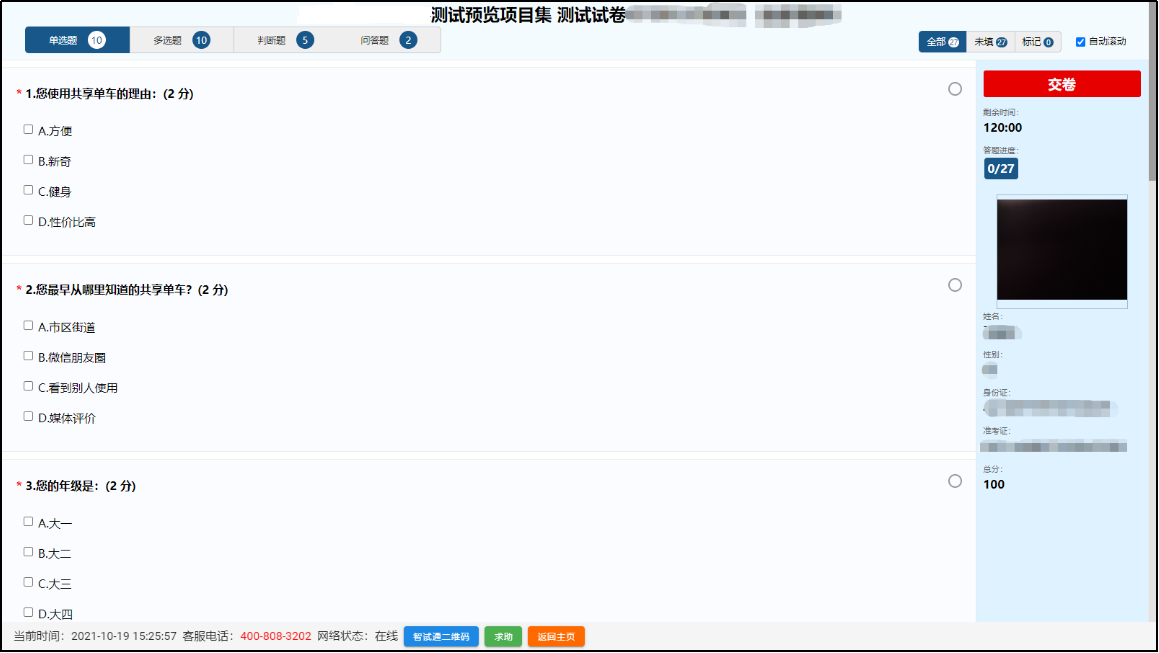 （八）交卷。若考试时间截止时，请考生耐心等待系统上传数据，直至提示上传完毕后方可回到首页。考试结束后，手动停止移动端“智试通”APP佐证视频拍摄，并于60分钟内检查确认佐证视频已上传。注意：“智试通”拍摄的佐证视频会自动上传，请考生确认上传成功即可。若上传未能成功，请考生务必主动联系技术人员处理。在考试成绩未公布之前，请勿卸载或删除“智试云”和“智试通”软件及相关文件。考试环节时       间笔试自助模拟测试2022年7月17日 、7月19日 10:00—22:00笔试集中模拟测试2022年7月18日9:30-11:30登录时间待考时间开考时间截止进入时间笔试时间09：3009：4010：0010：0010：00-11：30